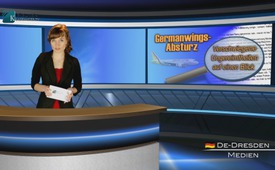 Germanwings crash - the silenced inconsistencies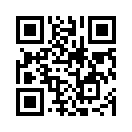 In our broadcast from April 5th, 2015, we dealt with the question of whether or not the media coverage of the German Wings airplane crash really has anything to do with conscientious journalism?  According to journalist and former ARD news correspondent Christoph Hörstel there was no journalism at all involved here! 
German author and journalist Heiko Schrang put together a list of the most important inconsistencies concerning the German Wings crash for the well known internet online trading portal “wallsteet-online.de”. 
Kla-tv airs the following questions for you today.....Hello valued viewers!  Welcome to Kla TV.  In our broadcast from April 5th, 2015, we dealt with the question of whether or not the media coverage of the German Wings airplane crash really has any-thing to do with conscientious journalism?  According to journalist and former ARD news corres-pondent Christoph Hörstel there was no journalism at all involved here! The editors purposefully researched badly and inaccurately.  Many unclarified issues and major contradictions were simply left untouched/ignored. German author and journalist Heiko Schrang put together a list of the most important inconsistencies concerning the German Wings crash for the well known internet online trading portal “wallsteet-online.de”.  These points are being kept secret by officials, who propagate exclusively the theory of the co-pilot suicide.  Supposedly this co-pilot steered the airplane inten-tionally into the mountain.  According to Mr. Schrang though, in order to get correct answers one has to ask the right questions. This is why Kla-tv airs the following questions for you today:  

The mayor of the nearby community Meolans Revel observed three Mirage fighter-jets flying past, at least three times, around the time of the crash.  
Why are these three Mirage-jets not brought up anymore although it has been verified that they were flying - and probably in close proximity to the plane? 
Numerous other eye-witnesses reported sighting the three Mirage-jets and connecting them with a loud “bang sound”.  One local resident told the newspaper “Le Parisien”:  I heard a sudden loud bang.”  Numerous other locals, testified to having heard two explosions.
Why did these first reports very quickly disappear again from the media?
Eye witnesses reported to the French Air Force having heard an explosion in the A320 and seen smoke coming out of it shortly before it crashed into the mountain.  What could have exploded on-board the plane?  
If it was a frontal collision with the mountain, as claimed, why is the crash sight not confined to a corresponding relatively small area, with bigger visible airplane parts? 
Contrary to the current media reports, the French air traffic control did receive an emergency call minutes before the actual crash, from the cockpit of the German Wings machine.  Representatives of the French authorities reported this to diverse media.  Correlating news reports could be found on CNN, Spiegel online, France24 and N24.  Why did  also these reports concerning the emergency calls disappear after only a short time from the media?
Bild online swung around completely in the opposite direction and wrote - I quote:  ”Why was there no emergency call?”  
Why would the co-pilot, who supposedly was planning to kill himself, make an emergency call just before the crash?  What explains the fact that he seemed to seek to end his life with a slow con-trolled ascending flight instead of a more sudden steep crash?
According to officials, the passengers only started to scream seconds before the crash, although the pilot’s colleague was supposedly attempting to break down the cockpit door with an ax. 
If the story with the ax actually did take place, why did not even the first row of passengers seem to notice this?
Focus magazine reported that only a few weeks earlier the co-pilot had purchased two cars; one for himself and one for his girlfriend.  Why is this information not found anymore in the media? 
Could the reason be that the impression might be given that someone who makes such major pur-chases could unlikely have been suicidal?
The University of Düsseldorf Hospital contradicts media claims that the co-pilot was treated due to  depression in their clinic.  Why was this report also ignored completely by the media?  
After confiscating his computer from his apartment supposedly evidence was found on it,  proving beyond a doubt, that he had intended to kill himself.  
He supposedly had informed himself via Internet about methods for committing suicide.  Also, ac-cording to the Düsseldorf District Attorney, he had been seeking information concerning cockpit door security mechanisms.  
Haven’t things become quite easy for today’s investigators especially in sensational cases?  As in the case of the Charlie Hebdo terror attack in Paris, where the suspects left their passports in the escape car.  Or in the 9/11 attack where all of the suspected terrorists booked their flights with their full rightful names!  The passport belonging to one suspect - Mohammed Atta - was even miraculously found by the FBI eight city blocks away from the World Trade Center - fully intact! This passport was considered evidence that Atta was on flight AA11.  

Valued viewers, this list provides you with some of the contradictory and silenced issues in the case of the German Wings crash.  Why are these questions and open issues not being addressed?  It is time to question the common opinions and mass media reports, to listen to counter-voices and form one’s own opinion.  With this in mind - I wish you all the best and join us again soon on Kla-tv!from dd.Sources:www.facebook.com/video.php?v=881250775254717This may interest you as well:---Kla.TV – The other news ... free – independent – uncensored ...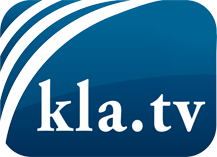 what the media should not keep silent about ...Little heard – by the people, for the people! ...regular News at www.kla.tv/enStay tuned – it’s worth it!Free subscription to our e-mail newsletter here: www.kla.tv/abo-enSecurity advice:Unfortunately countervoices are being censored and suppressed more and more. As long as we don't report according to the ideology and interests of the corporate media, we are constantly at risk, that pretexts will be found to shut down or harm Kla.TV.So join an internet-independent network today! Click here: www.kla.tv/vernetzung&lang=enLicence:    Creative Commons License with Attribution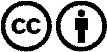 Spreading and reproducing is endorsed if Kla.TV if reference is made to source. No content may be presented out of context.
The use by state-funded institutions is prohibited without written permission from Kla.TV. Infraction will be legally prosecuted.